Allegato B) SCHEMA DA COMPILARE PER LA PARTECIPAZIONE ALL‘AVVISO PER MANIFESTAZIONE DI INTERESSE PER LA COPERTURA DI UN POSTO DI FUNZIONARIO – AREA FUNZIONARI E EQ (EX ISTRUTTORE DIRETTIVO TECNICO - CAT. D) A TEMPO PIENO E INDETERMINATO (36 ORE) Mediante utilizzo di graduatorie in corso di validità’ approvate da altre Pubbliche Amministrazioni. La manifestazione di interesse, a pena di esclusione dalla procedura di reclutamento, deve essere sottoscritta dall'interessato e corredata da copia fotostatica di un valido documento di identità (art. 38, comma 3, D.P.R. 445/2000). Al Comune di SAMATZAI protocollo.samatzai@pec.comunas.itIo sottoscritto/a (cognome) _____________________________ (nome) ________________________________ nato/a a __________________________________________________________  il _______________________residente a (località) __________________________________________ prov. ______ CAP _______________Via ___________________________________________ n. ____ - TEL. _______________________________Codice Fiscale ___________________________ Titolo di Studio posseduto: ____________________________MANIFESTA INTERESSEAll’avviso di selezione per idonei in graduatorie di concorsi pubblici espletati da altri enti, per la copertura di un posto a tempo pieno (36 ore) e indeterminato di Funzionario -Area Funzionari e EQ (ex Istruttore Direttivo Tecnico - cat. D)A tal fine ai sensi degli artt.46e 47 del D.P.R. n. 445/2000, sotto la propria personale responsabilità, a conoscenza delle e sanzioni penali previste dall’art. 76 del D.P.R. medesimo per le ipotesi di falsità in atti e dichiarazioni mendaci indicate, DICHIARARecapito di eleggere il seguente recapito al quale indirizzare tutte le comunicazioni relative alla selezione in oggetto: (se diverso dalla a residenza indicata): ___________________________________________ 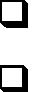 Il seguente indirizzo di P.E.C. :__________________________@ ______________________Cittadinanzadi essere cittadino/a italiano/a; 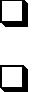 di essere cittadino del seguente Stato dell’Unione Europea: _____________________________di avere adeguata conoscenza della lingua italiana;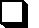 di godere dei diritti civili e politici anche nello Stato di appartenenza o provenienza;Diritti civili politici e iscrizione nelle liste elettorali di godere dei diritti civili e politici e di essere iscritto/a nelle liste elettorali del Comune di: _________________________________________________ di non godere dei diritti civili e politici e/o di non essere iscritto nelle liste elettorali per il seguente motivo_________________________________________________________________________ Condanne Penali di non avere mai riportato condanne penali né subito interdizioni da pubblici uffici; 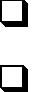 di avere riportato le seguenti condanne penali __________________________________________ Procedimenti Penali di non avere procedimenti penali in corso; 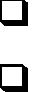 di avere i seguenti procedimenti penali in corso: __________________________________________________________________________________________Obblighi Militari (per i cittadini italiani già soggetti a tale obbligo)di essere, rispetto agli obblighi militari, nella seguente posizione: _________________________________ Titolo di studio di essere in possesso del seguente titolo di studio: ______________________________________________________________________________________conseguito nell’anno _____________ presso ___________________________________________________ ________________________________________________________________________città ________________________________ Servizi prestati presso Pubbliche Amministrazionidi non aver mai prestato servizio presso Pubbliche Amministrazioni 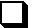 oppuredi aver prestato servizio presso le seguenti Pubbliche Amministrazioni: (indicare Ente, periodo, categoria e profilo di inquadramento nonché le casuali di cessazione del rapporto)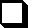 ________________________________________________________________________________________________________________________________________________________________________________________________________________________________________________________Cause ostative (da compilare anche in caso di risposta negativa al precedente punto 8) di non essere stato destituito e/o dispensato dall’impiego presso una Pubblica Amministrazione per persistente insufficiente rendimento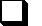  ovvero di non esser stato dichiarato decaduto da altro pubblico impiego per avere conseguito l’impiego mediante la produzione di documenti falsi o viziati da invalidità insanabile (in caso contrario indicare la causa di destituzione, dispensa, decadenza) ___________________________________________________________________________________Idoneità all‘impiego di essere in possesso dell’idoneità psicofisica alle mansioni del posto messo a selezione.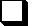 Idoneità in concorso pubblico: di risultare idoneo nella seguente graduatoria concorsuale per l'assunzione, a tempo pieno e indeterminato, di cat. D Posizione economica D1- profilo professionale di "Istruttore Direttivo Tecnico”: 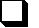 a)	Ente: _______________________________________________________________________ b)	Data di approvazione della graduatoria: ____________________________________________ c)	Posizione in graduatoria: _______________________ d) di aver interpellato l’Ente nella cui graduatoria è collocato e che lo stesso ❑ ha dato il consenso all’utilizzo della stessa, impegnandosi a comunicare tale volontà nei termini che gli verranno indicati dall’Amministrazione;◻ altro (specificare)_________________________________________________________Incompatibilitàdi non incorrere in alcuna delle condizioni di incompatibilità e inconferibilità previste dal D.Lgs. n.39/2013 in relazione all’assunzione in argomento, (in caso contrario specificare): 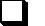 __________________________________________________________________Dichiaro di essere a conoscenza ed accettare tutte le clausole dell’avviso e delle disposizioni normative e regolamentari vigenti in materia Dichiaro, inoltre, il mio consenso al trattamento dei dati personali contenuti nella presente domanda ai soli fini dell‘espletamento del concorso. La firma apposta in calce alla domanda vale come autorizzazione all’Ente ad utilizzare i dati per fini istituzionali, ai sensi del Regolamento UE 679/2016.Allegati:  Copia documento di identità valido 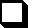 data: ______________________ 	__________________________________   (firma del candidato - non autenticata)__________________________________________________________________________________________Trattamento dati personali (informativa).Ai sensi degli articoli 13 e 14 del Regolamento UE 679/2016 in materia protezione dei dati personali (di seguito Regolamento), si informa l’interessato che i dati personali forniti per partecipare alla procedura selettiva sopra indicata saranno oggetto di trattamento da parte del Comune di Samatzai.a) Tipologie di dati trattati:Potranno essere oggetto di trattamento le seguenti tipologie di dati personali:• Dati anagrafici, identificativi e di contatto (quali, a titolo di esempio, nome, cognome, data di nascita, codice fiscale, indirizzo, contatti telefonici, residenza, domicilio);• informazioni relative a condanne e reati, nonché l’esistenza di procedimenti penali in corso derivanti dai certificati dei carichi pendenti, e di procedimenti disciplinari relativi ai due anni precedenti la data di pubblicazione dell’Avviso.• Informazioni specificatamente richieste dall’Avviso per la presente procedura selettiva quali, a titolo esemplificativo e non esaustivo requisiti ed esperienze professionali, titoli di studio, competenze professionali e altro come da Avviso.b) Finalità del trattamento e base giuridica:Il trattamento dei dati conferiti dagli interessati, nonché quelli raccolti in fase di verifica delle autocertificazioni prodotte, hanno la finalità di consentire l’accertamento dell’idoneità dei partecipanti alla procedura di selezione e, nel caso di assunzione, il corretto instaurarsi del rapporto di lavoro con l’ente.Il trattamento avviene sulla base dei seguenti presupposti di liceità:il trattamento è necessario per l’esecuzione di un compito di interesse pubblico o connesso all’esercizio di pubblici poteri di cui è investito il titolare del trattamento (art. 6.1 lett. e) Reg. 679/2016) anche in base a quanto previsto dal D. Lgs. n. 165/2001 “Norme generali sull'ordinamento del lavoro alle dipendenze delle amministrazioni pubbliche”.La presente procedura non prevede la raccolta e il trattamento di particolari categorie di dati e cioè quei dati che rivelano “l'origine razziale o etnica, le opinioni politiche, le convinzioni religiose o filosofiche, o l'appartenenza sindacale, nonché dati genetici, dati biometrici intesi a identificare in modo univoco una persona fisica, dati relativi alla salute o alla vita sessuale o all’orientamento sessuale della persona”); a seguito di eventuale comunicazione volontaria di tali dati da parte dell’interessato, l’eventuale trattamento sarà attuato sulla base dei seguenti presupposti di liceità:trattamento necessario per motivi di interesse pubblico rilevante sulla base del diritto Italiano, proporzionato alla finalità perseguita, rispettoso dell’essenza del diritto alla protezione dei dati e in presenza di misure appropriate e specifiche per tutelare i diritti fondamentali e gli interessi dell’interessato (Art. 9.2, lett. g) Reg. 679/2016).L’eventuale trattamento di dati relativi a condanne penali e ai reati o a connesse misure di avviene sotto il controllo dell’autorità pubblica ed è autorizzato dal diritto dello Stato Italiano che prevede garanzie appropriate per i diritti e le libertà degli interessati (Art. 10 Reg. 679/2016).c) Conferimento e tempi di conservazione:Il mancato conferimento delle informazioni richieste può comportare l’esclusione dalla procedura di selezione.I dati acquisiti saranno trattati fino alla conclusione del procedimento amministrativo selettivo e, in caso di assunzione, per tutta la durata del rapporto contrattuale. Esaurite le finalità per cui sono trattati, saranno conservati nel rispetto delle norme vigenti sulla conservazione della documentazione amministrativa.d) Destinatari dei dati personali:I dati saranno trattati da personale incaricato, opportunamente istruito e operante sotto l’autorità e la responsabilità del titolare.In caso di assunzione alcuni dati forniti dall’interessato per la stipula del contratto di lavoro saranno comunicati al soggetto che per conto dell’ente cura la gestione della parte economico-contabile del rapporto di lavoro.Le informazioni potranno inoltre essere trasmesse, salvo limitazioni previste dalla normativa, ai soggetti partecipanti alla procedura selettiva o ad altri aventi titolo in base alle normative sul diritto di accesso ai documenti amministrativi.Alcuni dati potranno essere oggetto di pubblicazione sui siti Web dell’Ente in base a quanto previsto dalla norma relative alla pubblicità legale e alla pubblicità ai fini di assicurare la trasparenza dell’attività dell’amministrazione.I dati personali potranno essere trattati, inoltre, da soggetti terzi che forniscono servizi strumentali, tra cui servizi di comunicazione, posta elettronica, recapito della corrispondenza, servizi tecnici informatici e altri fornitori di servizi inerenti alle finalità sopracitate. A tali soggetti saranno comunicati solo i dati strettamente necessari per l’espletamento delle relative funzioni.e) Diritti dell’interessato:Si informano i partecipanti alla selezione, inoltre, che relativamente ai dati medesimi l’interessato può esercitare in qualsiasi momento i diritti previsti dal CAPO III del Regolamento UE 2016/679. In particolare, questi ha diritto di chiedere al Titolare l’accesso ai dati che lo riguardano, la loro rettifica o la cancellazione, l’integrazione dei dati incompleti, la limitazione del trattamento, di opporsi in tutto od in parte, all’utilizzo dei dati, nonché di esercitare gli altri diritti riconosciutigli dalla disciplina applicabile. Tali diritti possono essere esercitati scrivendo a mezzo elettronica al Responsabile della protezione dei dati (DPO), domiciliato per le sue funzioni presso la sede del Titolare.Ai sensi dell’art. 77 del Regolamento UE 2016/679, inoltre, l’interessato ha diritto di proporre reclamo all’Autorità Garante per la protezione dei dati personali nel caso in cui ritenga che il trattamento violi il citato Regolamento.f) Titolare del trattamento e Responsabile della protezione dei dati:Titolare del trattamento è il Comune di Samatzai, con sede in Piazza G. Rossa snc, Samatzai SU - Telefono – 070 910023, e-mail: protocollo@comune.samatzai.ca.it, PEC: protocollo.samatzai@pec.comunas.itIl Responsabile per la protezione dati (DPO) del Comune può essere contattato via Pec/e-mail ai seguenti indirizzi:Email: privacy@comune.it PEC: privacy@pec.comune.it 